Ознакомление с подразделениями КГБУЗ «КМДКБ» №1Общая характеристика микробиологической лабораторииКГБУЗ КМДКБ № 1Я проходила практику в лаборатории, расположенной по адресу ул. Тельмана 49. В лаборатории есть два входа: для приема материала и вход для работников лаборатории.Лаборатория разделена на 2 зоны: «чистую зону» и «грязную зону».Все помещения лаборатории оборудованы в соответствии с требованиями санитарных правил.Рабочая зона лаборатории всех отделов, обеспечена соответствующим освещением, централизованной вентиляцией, отоплением, водоснабжением, канализацией.Лаборатория состоит из:Чистой зоны: раздевалка для персонала, туалет, средоварочная, кабинет для разлива питательных сред, чистая автоклавная и комната приема пищи.Заразная зона: кабинет приема и регистрации материала, кабинет кишечные инфекции, кабинет капельные инфекции, кабинет санитарной бактериологии и кабинет клинического материала на УПФ, автоклавная заразная зона.День 1Методический день.Проходила инструктажи по технике безопасности и противопожарном режиме, изучала нормативные документы, относящиеся к бактериологической лаборатории.СанПиН 2.1.2790-10 от 09.12.2010 «Санитарно - эпидемиологические требования к обращению с медицинскими отходами».СанПиН 1.3.2322-08 от 28.01.2008г. «Безопасность работы с микроорганизмами III-IV групп патогенности (опасности) и возбудителями паразитарных болезней»;СанПиН 2.1.3.2630-10 «Общие требования к организациям, осуществляющим медицинскую деятельность»МУК 4.2.2942-11 «Методы санитарно-бактериологических исследований объектов окружающей среды, воздуха и контроля стерильности в лечебных организациях»МУ 4.2.2039-05 «Техника сбора и транспортирования биоматериалов в микробиологические лаборатории»Инструктаж по технике безопасности и охране труда и противопожарной безопасности.Основная деятельность бактериологического отдела связана с работой с микроорганизмами III-IV групп патогенности (опасности) исследований являются:Все исследования в бактериологической лаборатории подлежат фиксации в соответствующих журналах регистрационных и рабочих журналах.День 2Утилизация отходов в лаборатории производится согласно СанПиНу:СанПиН 2.1.2790-10 от 09.12.2010 «Санитарно- эпидемиологические требования к обращению с медицинскими отходами». Классификация медицинских отходов:Медицинские отходы в зависимости от степени их эпидемиологической, токсикологической и радиационной опасности, а также негативного воздействия на среду обитания подразделяются на пять классов опасности: Класс А - неопасные отходы, которые не имели контакта с биологическими жидкостями больных, с инфекционными больными. Это нетоксичные отходы, которые не представляют опасности окружающим. К данному классу относятся пищевые отходы всех подразделений медицинских учреждений, кроме инфекционных. Белые мешки с маркировкой.Класс Б - опасные, или рискованные отходы. Одним словом, класс Б составляют отходы, которые потенциально могли бы быть инфицированными. К данному типу отходов относятся материалы и инструменты, которые были в процессе использования загрязнены выделениями пациентов, в том числе кровью. Сюда же относятся и выделения пациентов и патолого - анатомические отходы. Кроме этого, к отходам класса Б относятся и органические операционные отходы (человеческие органы, ткани и т.п.). В эту же группу попадают и абсолютно все отходы из инфекционных отделений учреждений здравоохранения (в том числе и пищевые). Сюда же относятся и отходы из микробиологических лабораторий, которые работают с микроорганизмами 3-4 групп патогенности. Желтые мешки с маркировкой.Класс В - чрезвычайно опасные отходы. Сюда относятся все материалы и инструменты, которые имели контакт с пациентами, болеющими особо опасными инфекциями. Все отходы от больных с карантинными инфекциями также попадают в данную группу. Кроме этого, в данный класс относятся и отходы фтизиатрических, микологических больниц и Отходы от пациентов с анаэробными инфекциями (например, такой как туберкулез). Сюда же попадают отходы из медицинских лабораторий, которые работают с микроорганизмами 1-2 группы патогенности. Как понятно из самого названия, отходы данного типа являются наиболее опасными, поэтому их транспортировка за пределы медицинского учреждения без предварительного обеззараживания жесточайше запрещена.Класс Г - сюда попадают отходы, которые по своему химическому составу близки к промышленным отходам(просроченные лекарственные средства различные отходы от лекарственных препаратов, дез средства с истекшим сроком годности, различные химические препараты, предметы, приборы и оборудование, содержащие в своем составе ртуть.)Класс Д - к данному классу отходов относятся радиоактивные отходы, или все виды медицинских отходов, содержащие радиоактивные компоненты. Данных отходов образуется достаточно мало, однако для их утилизации необходимо прибегать к услугам соответствующих организаций.Заполнение мешков должно производится не больше чем на ¾ мешка.В данной лаборатории находятся отходы класса А, Б.Ознакомление с правилами сбора и дезинфекции отходов класса «Б»Доставка в лабораторию материала для исследования осуществляется в контейнерах, биксах или в сумка-холодильниках. Доставленные емкости с жидкими материалами должны быть закрыты пробками. Дно контейнера содержащие емкости с ПБА, должно быть покрыто адсорбирующим материалом. Контейнеры для доставки биоматериала должны быть маркированы знаком «биологическая опасность»Прием и разборка доставленного материала должны проводиться с соблюдение мер предосторожности. Емкости с ПБА должны помещаться на поднос или лоток, покрытый многослойной марлевой салфеткой, смоченной дезинфицирующим р-ром. Персонал должен использовать маску и резиновые перчатки.Для обеззараживания отходов класса «Б» емкости с рабочими р-рами должны быть снабжены плотно прилегающими крышками, иметь четкие надписи с указанием средства, его концентрации, назначения, даты приготовления, предельного срока годности и фамилии лица, приготовившего рабочий р-р.Обеззараживание отходов класса «Б» перед утилизацией осуществляется в местах их образований способом погружения в р-р ДС, согласно инструкции конкретного ДС. Перенос ПБА и использованной посуды осуществляется в закрытых емкостях. Все ПБА дезинфицируются паровым методом в автоклаве при t=134 градусах на 27 минут.День 3Правила поведения и работы в микробиологической ЛабораторииК работе допускают сотрудников только после ознакомления с правилами поведения и режимом работы.Все работники подвергаются профилактическим прививкам, главным образом против кишечных инфекций.Каждый сотрудник имеет мед костюм, шапочку, сменную спец. обувь, перчатки.Каждый сотрудник обязан строго соблюдать личную гигиену, содержать в чистоте рабочее место.Поступающий в лабораторию материал регистрируют в специальный журнал и маркируют.Весь поступающий материал для исследования считают инфицированным. Его ставят на специальный поднос, а емкость с материалом протирают дез. раствором снаружи.Переливать исследуемый материал из одной емкости в другую следует над дез. раствором. Жидкий материал отсасывают с помощью резинового баллона, надетого на пипетку.При попадании исследуемого материала на руки, стол или другие предметы их обрабатывают дез. раствором.По окончании работы руки, инструменты, рабочее место обрабатывают дез раствором. Культуры обезвреживают или, при необходимости, сохраняют в холодильнике, который опечатывают. Материал, требующий продолжения исследования, ставят в термостат, который тоже опечатывают. При хранении патогенных культур в лаборатории их регистрируют в специальном журнале.В лаборатории категорически запрещается принимать пищу.В лаборатории ежедневно проводят влажную уборку с применением дез. растворов. Еженедельно моют стены, полы, инвентарь горячей водой с дез.раствором . Бокс убирают в конце рабочего дня, а перед работой облучают бактерицидными лампами.День 4Питательные среды.Они являются основой микробиологической работы, и их качество нередко определяет результаты всего исследования. Среды должны создавать оптимальные условия для жизнедеятельности микробов.Классификация сред:По исходным компонентам различают натуральные и синтетические среды. Натуральные - готовят из продуктов животного и растительного происхождения. Синтетические – из определенных химически чистых органических и неорганических соединений, взятых в точно указанных концентрациях и растворенных в дважды дист воде. Важное преимущество этих сред в том, что состав их постоянен, поэтому эти среду легко воспроизводимы.Консистенция. Среды бывают жидкие, плотные, полужидкие. Плотные и полужидкие среды готовят из жидких, к которым для получения среды нужной консистенции прибавляют обычно агар – агар или желатин.Агар – агар – полисахарид, получаемый из определенных сортов морских водорослей. Он не является для микроорганизмов питательным веществом и служит только для уплотнения среды.Желатин – белок животного происхождения. Некоторые м/о используют желатин как питательное вещество – при их росте среда разжижается.Состав. Среды делят на простые и сложные. Простые: Мясопептонный бульон (МПБ), мясопептонный агар (МПА), бульон и агар Хоттингера, питательный желатин, пептонную воду т.д. Сложные среды готовят, прибавляя к простым средам кровь, сыворотку, углеводы и другие вещества, необходимые для размножения того или иного м/о.Приготовление сред.Посуда для приготовления сред не должна содержать посторонних веществ. Большие количества среды готовят в специальных варочных котлах или реакторах. Перед использованием посуду необходимо тщательно вымыть, прополоскать, высушить. Новую стеклянную посуду предварительно кипятят 30 мин в 1 – 2% растворе хлороводородной кислоты или погружают в этот раствор на ночь, после чего в течение часа прополаскивают в проточной воде.Основные питательные бульоны готовят на мясной воде или на различных переварах, полученных при кислотном или ферментативном гидролизе исходного сырья. Бульоны из переваров в 5 – 10 раз экономичнее, чем из мясной воды. Среды на переварах богаче и следовательно, питательнее, обладают большей буферностью.Этапы приготовления:ВаркаУстановление оптимальной pHОсветлениеФильтрацияРазливСтерилизацияКонтрольВарят среды на открытом огне, водяной бане, в автоклаве или варочных котлах, подогреваемых паром. Готовим среду: как и все среды в лаборатории готовим её по инструкции на банке. Делаем навеску на 1 литр, перемешиваем до полного растворения и кипятим несколько минут.Фильтрацию жидких и расплавленных желатиновых сред производят через влажный бумажный или через матерчатые фильтры.Разливают среды в пробирки (по 3 – 5 мл или по 10 мл), флаконы, колбы, и бутылки не более чем на 2/3 емкости, т.к. при стерилизации могут намокнуть пробирки и среды утратят стерильность.Посуду со средой закрывают ватно - марлевыми пробками, поверх которых надевают бумажные колпачки.  Важно, чтобы при разливе среда не смачивала края посуды, иначе к ним могут прилипнуть пробки. Каждый сосуд обязательно маркируют (название среды, дата приготовления). Режим стерилизации зависит от состава среды и указан в ее рецепте. (Пример 110 гр. на 20 мин. И 120гр. на 15 мин).День 5Мытье лабораторной посуды.Рекомендуется мыть посуду сразу после ее использования. В лаборатории есть специальное помещение для мойки (моечная).В моечных обязательно должна быть раковина, холодная и горячая вода, нагревательные приборы (газовая или электрическая плита), кастрюли, тазики, ведра, специальные ершики, щетки.Существует четыре метода очистки и мытья лабораторной посуды:физический (кипячение, воздействием);химический (хромовой смесью);механический (специальной стеклянной палочкой с резиновым наконечником, щеткой или ершом; мелкую посуду – кусочками бумаги);комбинированный (физико-химический).Независимо от метода очистки на конечном этапе лабораторную посуду следует промыть проточной водой и несколько раз дистиллированной водой, так как она не содержит неорганических и органических веществ.Просушивание лабораторной посуды осуществляется на воздухе.День 6Методический день                                             День 7Дезинфекция и стерилизация1. Стерилизация - это комплекс мероприятий, направленных на уничтожение вегетативных и споровых форм патогенных и непатогенных микроорганизмов на изделиях медицинского назначения.Методы стерилизации:Термическая (паровой, воздушный, глассперленовый);Химическая (газовый, растворы химических соединений);Радиационная.В лаборатории наиболее распространенными методами стерилизации посуды является:Паровой (автоклавирование паром при t +120°С, давлением в 1,1  атмосферы на 30 минут),Воздушный (воздушный стерилизатор, t=180 °С 60-мин)Химический (газовый, р-рами хим. соединений).Стерилизацию следует осуществлять в строгом соответствии с предусмотренным режимом.2. Дезинфекция - это комплекс, мероприятий, направленных на уничтожение патогенных микробов в окружающей среде.Методы дезинфекции:1. Механический - основан на удалении возбудителей инфекционных болезней с предметов (полного удаления не достигается, носнижается их концентрация): мытье рук, проветривание, влажная уборка.2. Физический - основан на воздействии ряда физических факторов: кипячение, ультрафиолетовое облучение, воздействие сухого горячего воздуха, применение огня.3. Химический - основан на применении химических веществ (дезинфицирующих растворов или антисептиков): протирание, погружение или замачивание.4. Комбинированный - сочетает использование нескольких методов (например: влажная уборка помещений с последующим УФ облучением).5. Биологический - основан на использовании биологических процессов, протекающих в естественных условиях.В лаборатории применяется механическая и химическая дезинфекция.Я ознакомилась с дезинфицирующими средствами «СТГ Премиум» 0,022% и «Абактерил» 0,5% для предстерилизационной очистки и дезинфекции.Средства обладают антимикробной активностью в отношении грамотрицательных и грамположительных микроорганизмов, вирусов (гепатита В, С, ВИЧ, полиомиелита, аденовирусов и т. д), грибов р. Кандида, плесневых грибов. Средство имеет хорошие моющие свойства, не обесцвечивает ткани, не фиксирует органические загрязнения, не вызывает коррозии металлов.Стерилизация бактериальных петель и пинцетов.Бактериальные петли, сделанные из платиновой или нихромовой проволоки, стерилизуют в пламени спиртовой или газовой горелки. Такой способ стерилизации получил название прокаливания.Петлю в горизонтальном положении вносят в нижнюю, наиболее холодную, часть пламени горелки, чтобы не произошло разбрызгивания сжигаемого патогенного материала. После того как он сгорит, петлю переводят в вертикальное положение, накаливают докрасна вначале нижнюю, затем верхнюю часть проволоки и прожигают петледержатель. Прокаливание в целом занимает 5—7 секунд. Такая же методика для пинцетов.День 8 Доставка и прием материала для исследования.Доставка в лабораторию материала для исследования осуществляется в контейнерах, биксах или в сумка-холодильниках.Доставленные емкости с жидкими материалами должны быть закрыты пробками. Дно контейнера содержащие емкости с ПБА, должно быть покрыто адсорбирующим материалом.Контейнеры для доставки биоматериала должны быть маркированы знаком «биологическая опасность».Прием и разборка доставленного материала должны проводиться с соблюдение мер предосторожности.Емкости с ПБА должны помещаться на поднос или лоток, покрытый многослойной марлевой салфеткой, смоченной дезинфицирующим р-ром.Персонал должен использовать маску и резиновые перчатки.День 9Дисбактериоз.Дисбактериоз – это состояние, при котором происходит нарушение количественного состава или нормального микробного состава кишечника.Оценку состояния микрофлоры кишечника проводят согласно «Методическим рекомендациям по бактериологической диагностике дисбактериоза кишечника», Москва 1977г.; Отраслевому стандарту. Протокол ведения больных. Дисбактериоз кишечника». МЗ РФ от 09.06.03гЭтапы лабораторного исследования:1 этап. В первую очередь кал обрабатывают специальными средствами, измельчают и затем делают посев на среду с питательными веществами. Посевы ставят в термостат на 24 часа при температуре 37 гр.2 этап. Через сутки среды изымают, окрашивают средствами и внимательно изучают под микроскопом.Каждую колонию отдельно перемещают вновь на отдельные среды для накопления и выделения чистой культуры, а затем помещают в термостат на 24 часа.3 этап. Выделив чистые культуры, можно начинать проводить специальные исследования. Таким образом, анализ кала на дисбактериоз биохимический и анализ кала на дисбактериоз на антибиотики проводят только на третьи сутки после поступления материала в лабораторию.Биохимический анализ на дисбактериоз, позволяет определитьспособность бактерий использовать в собственных метаболических целях ряд веществ: углеводы, белки, а также способность выделять газы (индол и др.), разрушать эритроциты, вырабатывать ряд ферментов, которые смогут разрушить стенку органов ЖКТ или вызвать токсический эффект.Все эти данные позволяют не только более точно определить вид патогенного или условно-патогенного микроорганизма, но и предположить дальнейшее течение болезни и необходимость в проведении более интенсивной терапии.Тест на чувствительность к антибиотикам, позволяет разрабатывать более эффективные фармакологические средства. Исследование проводится в два этапа параллельно или последовательно для того, чтобы определить не только эффективные антибиотики, но и необходимую терапевтическую дозу.День 10Постановка «пестрых рядов».Для определения ферментативной способности микроорганизмов пользуются средами Гисса. В зависимости от наличия в микробной клетке того или иного фермента она способна разлагать какой-либо один из углеводов с образованием определенных продуктов разложения, поэтому в состав среды вводится какой-либо углевод: лактоза, глюкоза, маннит, сахароза и пр. Постановку «пестрого ряда» выполняют с целью:изучения морфологии микроорганизмов;изучения тинкториальных свойств микроорганизмов;изучения культуральных свойств микроорганизмов;изучения ферментативных свойств микроорганизмов;определения чувствительности микроорганизма к антибиотикам.Бактериологическое исследование испражнений.День 11Методический деньДень 12Иммунодиагностика:Поставновка РА на стекле:Сегодня проводила реакцию аглютинации.Сухую сыворотку растворяют в 1 мл 0,9% водного раствора хлористого натрия. Каплю (около 50 мкл) сыворотки (иммуноглобулина) наносят на предмедное стекло.Исследуемую культуру, ввращенную в пробирках на скошенном мясо-пептонномагаре в течение 18-20ч при температуре 37 градусов снимают с поверхности агара вблизи конденсата петлёй, наносят на предметное стекло рчлрм с каплей сыворотки и постепенно, начиная с края капли, растирабт в ней.При наличии агглютининов к исследуемому штамму в капле сыворотки в течение 3 мин появляется хлопьевидеыйагглютинат.Контролем служит полученная аналогичным способом взвесь исследуемой культуры в 0,9% растворе натрия хлористого.Проводила РА с энтеропатогенными кишечными палочками:ОКА:Учёт	и	интерпретация	результатов:Результаты РА учитываются визуально и оцениваются следующим образом:4(+) - крупнохлопчатый хорошо выраженный агглютинат, полностью прозрачная	жидкость	в	капле. 3(+) - крупнохлопчатый хорошо выраженный агглютинат, жидкость в капле не полностью прозрачная.2(+) - агглютинат слабо выражен, жидкость в капле мутная.1(+) - следы агглютината, жидкость в капле мутная.(-) - отрицательный результат, гомогенно мутная жидкость в капле.РА с диагностической сывороткой учитывается только при её отсутствии в контроле.Исследуемую культуру относят к соответствующей ОК - группе, если на стекле с ОК - иммуноглобулином получена положительная РА этой группы не ниже чем на 3(+).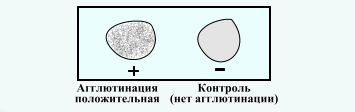 День 13РП в агаре (геле): Особенность реакции в том, что взаимодействие антигена и антитела происходит в плотной среде, т.е. в геле. Образующийся преципитат дает в толще среды мутную полосу. Отсутствие полосы свидетельствует о несоответствии компонентов реакции. Эту реакцию широко применяют при медико – биологических исследованиях, в частности при изучении токсинообразования у возбудителя дифтерии.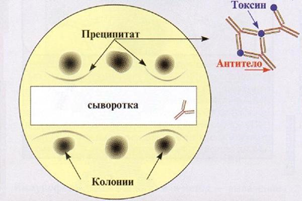 День 14РНГА с иерсениозными сыворотками.Методика постановки РНГА для обнаружения и определения титра антител заключается в следующем:к последовательным 2-кратным разведениям сыворотки добавляют равные дозы эритроцитов, сенсибилизированных антигеном;смесь оставляют на 2—3 ч при комнатной температуре или на 16—18 ч при 4 °С;учитывают результаты. Если в сыворотке содержатся антитела к вирусу, которым были сенсибилизированы эритроциты, наблюдают гемагглютинацию, которую оценивают в крестах.За титр антител в сыворотке принимают наивысшее разведение сыворотки, которое еще обеспечивает гемагглютинацию не менее чем на два креста. РНГА сопровождается всеми соответствующими контролями. Обычно ставят реакцию микрометодом.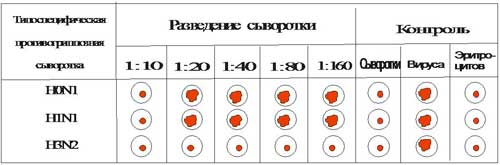 День 15-16Участие в санитарно-противоэпидемических мероприятиях.Проведение дезинфекции рабочего кабинета. Дезинфекция стен, поверхности столов и оборудования производилась дезинфицирующим средством с моющим эффектом. Разведение производится в соответствии с таблицей разведения дезинфицирующего средства. В целях профилактики внутрибольничных инфекций (далее - ВБИ) в лечебно-профилактической организации) осуществляются дезинфекционные и стерилизационные мероприятия, которые включают в себя работы по профилактической и очаговой дезинфекции, обеззараживанию, предстерилизационной очистке и стерилизации изделий медицинского назначения.Для проведения дезинфекционных и стерилизационных мероприятий ООМД (организация, осуществляющая медицинскую деятельность) должны регулярно обеспечиваться моющими и дезинфицирующими средствами различного назначения, кожными антисептиками, средствами для стерилизации изделий медицинского назначения, а также стерилизационными упаковочными материалами и средствами контроля (в том числе химическими индикаторами)Дезинфекция – это комплекс мероприятий, направленных на уничтожение определенного вида патогенного или условно-патогенного микроорганизма в объектах внешней среды с помощью химических антисептиков, физических, биологических воздействий.Виды дезинфекции:Механический — предусматривает очищение заражённых поверхностей. Сюда можно отнести влажную уборку, мытье рук, фильтрацию воды, уборку помещений пылесосом и т.д. Физический — обработка ультрафиолетовыми лампами, источниками гамма-излучения, кипячение. Этот метод в основном применяется при кишечных инфекцияx. Кипячение используется для обработки белья, посуды, питьевой воды, игрушек, пищи.Ультрафиолетовое облучение используется для обеззараживания воздуха помещений в лечебных и других учреждениях. Химический -основной способ, заключается в уничтожении болезнетворных микроорганизмов и разрушении токсинов дезинфицирующими р-ми.Комбинированный — основан на сочетании нескольких из перечисленных методов, например, влажная уборка с последующим ультрафиолетовым облучением.Биологический — основан на антагонистическом действии между различными микроорганизмами, действии средств биологической природы. В лаборатории применяется механическая и химическая дезинфекция.День 17Участие в санитарно-противоэпидемических мероприятиях.Проведение дезинфекции рабочего кабинета. Дезинфекция стен, поверхности столов и оборудования производилась дезинфицирующим средством с моющим эффектом. Разведение производится в соответствии с таблицей разведения дезинфицирующего средства.В целях профилактики внутрибольничных инфекций (ВБИ) в лечебно-профилактической организации осуществляются дезинфекционные и стерилизационные мероприятия, которые включают в себя работы по профилактической и очаговой дезинфекции, обеззараживанию, предстерилизационной очистке и стерилизации изделий медицинского назначения.Для проведения дезинфекционных и стерилизационных мероприятий ООМД (организация, осуществляющая медицинскую деятельность) должны регулярно обеспечиваться моющими и дезинфицирующими средствами различного назначения, кожными антисептиками, средствами для стерилизации изделий медицинского назначения, а также стерилизационными упаковочными материалами и средствами контроля (в том числе химическими индикаторами).День 18Методический деньДень 19Санитарно-бактериологические исследования воздуха и смывов с объектов.Проводила санитарно-микробиологическое исследование воздуха и смывов с объектов окружающей среды. Санитарно-бактериологическое исследование воздуха и смывов проводят в плановом порядке: в больницах, операционных, детских учреждениях и др.Объектами санитарно-бактериологических исследований являются:воздушная среда;объекты окружающей средыспецодежда;руки персонала.Исследования бактериальной обсемененности воздушной среды проводят в помещениях лечебных организаций в зависимости от их функционального назначения на санитарно-микробиологические показатели:общее количество микроорганизмов в 1 м3 воздуха (КОЕ/м3);количество колоний S. aureus в 1 м3 воздуха (КОЕ/м3);количество плесневых и дрожжевых грибов в 1 м3 воздуха.Пробы воздуха в лаборатории берутся аспирационным методом с помощью аспиратора «ПУ-1Б».Исследования проводят с помощью двух чашек Петри с МПА (для определения общего количества микроорганизмов в 1 м3 воздуха) и ЖСА (для определения S. Aureus).  Через МПА пропускают 100 литров воздуха, через ЖСА 250 литров чашки маркируются и убирают в термостат.Смывы с объектов внешней среды, берутся методом «квадрата» 10х10, Взятие смывов производят стерильными ватными тампонами, вмонтированными в пробирки. Для увлажнения тампонов в пробирки наливают по 2,0 мл стерильной 0,1 % пептонной воды с добавлением нейтрализаторов дезинфицирующих средств. Пробирки так же маркируются и убирают в термостат 37С◦ (МПА-24ч, ЖСА- 48ч).Все результаты исследования заносятся в журнал регистрации.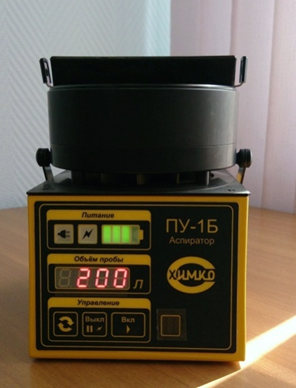 Нативные испражненияПриготовить суспензию в консерванте в соотношении 1:3Доставить в течении 2х часовМожно сохранить до 12-24 ч в холодильникеПлотные среды ВСА,ЭНДО, Плоскирева, ss-агар или другиеОбогатительные среды: магниевая среда, селенитовая и д. соотношение материала- сред 1:5Инкубация 18-24ч при 37◦С. Просмотр черз 18-24 ч. ВСА- через 24-48 ч.Инкубация 18-24ч при 37◦С. Просмотр черз 18-24 ч. ВСА- через 24-48 ч.Инкубация 18-24ч при 37◦С. Просмотр черз 18-24 ч. ВСА- через 24-48 ч.Высев на ВСАИнкубация при 37 ◦С. Просмотр через 24-48 ч.Отбор подозрительных колоний на полиуглеводные средыОтбор подозрительных колоний на полиуглеводные средыОтбор подозрительных колоний на полиуглеводные средыИнкубация при 37 ◦ 18-24 чИнкубация при 37 ◦ 18-24 чИнкубация при 37 ◦ 18-24 чДальнейшая идентификация в зависимости от характера роста культуры нп полиуглеводной средеДальнейшая идентификация в зависимости от характера роста культуры нп полиуглеводной средеДальнейшая идентификация в зависимости от характера роста культуры нп полиуглеводной средеОКА:О18:К77, О20:К84, О25:К11, О26:К60, О33:К-, О44:К74, О55:К59, О75:К95, О86:К61, О111:К58, О114:К90, О119:К69, О124:К72, О125:К70, О126:К71, О127:К63, О128:К67, О142:К86, О143:К-, О144:К-, О151:К-, «408».ОКВ:О20:К84, О26:К60, О55:К59, О111:К58.ОКС:О33:К-, О86:К61, О119:К69, О125:К70, О126:К71, О127:К63, О128:К67.ОКD:О18:К77, О25:К11, О44:К74, О75:К95, О114:К90, О142:К86, О143:К, О151:К-, «408».ОКЕ:О124:К72, О142:К86, О143:К-, О144:К-, О151:К-.